KENDALL TOWN BOARDTuesday, January 17, 2017 7:00 p.m.Kendall Town Hall – 1873 Kendall Road, Kendall, New York 14476Supervisor Cammarata called the meeting to order at 7:04 p.m., and led the Pledge of Allegiance.ROLL CALLCouncilwoman Flow 		presentCouncilman Martin			excusedCouncilman Newell			excused	Councilwoman Szozda		present	Supervisor Cammarata		presentSUPERVISOR’S REMARKS 	Invoice for Town of Carlton’s portion of the Assessor’s salary has been sent.	Water District Seven – meeting was held with USDA representative and LaBella representative, 			to review the next step the Town Board has to take, since the grant was awarded. 				Another meeting is necessary to clarify. Construction is scheduled to start in the Spring.CORRESPONDENCE	Justice Court Assistance Program – grant awarded to Kendall Justice Court	Volkmar letter regarding active military personnel recognition 	DOT – letter of intent to investigate reduction of speed limit on Rte. 18	PUBLIC COMMENT	Donald Mann, Kendall Road, expressed appreciation for the Town library being 			available in the Town Hall, particularly the books on tape. REPORTS OF COMMITTEES, BOARDS AND DEPARTMENT HEADSStanding Committees             Public Safety/Emergency Services & Occupational Safety – Martin	Buildings & Grounds – MartinHighway – Martin	No reportCommunity Relations - FlowCulture & Recreation – FlowInformation Services – Flow	A Euchre Tournament is coming up.	Lions’ Club chicken dinner to benefit an ill woman is scheduled.	Methodist chicken and biscuits dinner fundraiser is scheduled.	The webpage has had old information removed, and new, more streamlined information is being included.	Lego Camp and the swimming program will be held in February.Human Resources and Ethics – SzozdaEmployee Benefits – Szozda	No reportPlanning, Zoning & Agriculture – Newell	No reportFinance, Taxes & Special Districts – Cammarata	No reportOrleans County Representative – DeRoller	No reportBoardsPlanning Board – A. Kludt, Chair 	Chairman Kludt asked that the webpage correct the meeting nights listed for Planning 	Board to the 4th Tuesday of each month.		The Marina owners have not approached the Planning Board since their meeting 	with that Board in December.		The Solar Code draft is nearly done. Board member Newell has a current draft, as 	do the Town Supervisor and Attorney for their comments, and it is expected that 	the Town Board will receive the Planning Board’s recommendation in 	February for review and finalization. The Town Board is asked to develop an 	official position on industrial solar energy generation facilities in general, 	whether for or in opposition. 		A retail store corporation has sent a packet requesting a subdivision near the 	corner of Roosevelt Highway and Kendall Road. Representatives will be at the 	next Planning Board meeting to discuss potential intentions of the retailer.Zoning Board – P. Bolton, Chair	No reportDepartment HeadsAssessor – G. Massey	No reportCode Enforcement – P. Hennekey	No reportHighway - W. Kruger	No reportHistorian – H. Banker 	No report	Recreation – M. Werth 		No reportTown Clerk – A. Richardson – written report submittedTown Justices – D. Drennan, D. Gaudioso – written reports submitted Supervisor – A. Cammarata – written report submittedRESOLUTIONS Szozda made the following motion, seconded by Flow:RESOLUTION 38-0117 BUDGET TRANSFER FOR THE YEAR 2016 FOR GENERAL ACCOUNT WATER ADMINISTRATION-HIGHWAY BUILDING Be it hereby resolved to reduce account A8030.4 Research Contractual by $348.78, and toIncrease account A8310.4 Public Water Meter Water Admin-Hwy Bldg by $348.78.Supervisor Cammarata called for a vote, resulting in all ayes, and declared the motion carried.Flow made the following motion, seconded by Szozda:RESOLUTION 39-0117 BUDGET TRANSFER FOR THE YEAR 2016 FOR HIGHWAY HOSPITAL & MEDICAL INSURANCEBe it hereby resolved to reduce account DA9010.8 State Retirement by $189.00, and toIncrease account DA9060.80, Hospital & Medical Insurance by $189.00.Supervisor Cammarata called for a vote, resulting in all ayes, and declared the motion carried.Szozda made the following motion, seconded by Flow:RESOLUTION 40-0117 BUDGET TRANSFER FOR THE YEAR 2016 FOR WATER DISTRICT SIXBe it hereby resolved to reduce account SW6-9710.73 Serial Bond Interest by $693.34, and toIncrease account SW6-8310.41 Contractual Expense Murray by $210.00, and toIncrease account SW6-8310.43 Contractual Water by $483.34.Supervisor Cammarata called for a vote, resulting in all ayes, and declared the motion carried.Flow made the following motion, seconded by Szozda:RESOLUTION 41-0117 2017 BUDGET TRANSFERBe it hereby resolved to reduce account A1440.40 Engineer Contractual by $300.00, and toIncrease account A1950.4 Special Items Taxes on Property from $920.00 to $1,220.00.Supervisor Cammarata called for a vote, resulting in all ayes, and declared the motion carried.Szozda made the following motion, seconded by Flow:RESOLUTION 42-0117   FISCAL ADVISORSBe it hereby resolved to authorize Supervisor Cammarata to sign an agreement with Fiscal Advisors for the purpose of undertaking a review of bond anticipation notes for the Town’s Water Districts Seven and Nine, as well as the consolidation of bond anticipation notes for Water District Six and the Caterpillar Loader.  Cost not to exceed $6,650. This is subject to review and approval by Attorney Meier as to form and content.Supervisor Cammarata called for a vote, resulting in all ayes, and declared the motion carried.Flow made the following motion, seconded by Szozda:RESOLUTION 43-0117 AUTHORIZING THE SUPERVISOR TO SIGN AGREEMENT WITH THE UNITED STATES DEPARTMENT OF AGRICULTUREBe it hereby resolved to authorize Supervisor Cammarata to sign a Water and Waste System Grant Agreement with the USDA for Water District Seven.Discussion: Councilwoman Flow asked to what this resolution refers. Supervisor Cammarata said it is a requirement of the USDA that the agreement be signed before the grant money is released. Supervisor Cammarata called for a vote, resulting in all ayes, and declared the motion carried.Szozda made the following motion, seconded by Flow:RESOLUTION 44-0117 BORROWING AND GRANT FOR DRINKING WATER FROM UNITED STATES DEPARTMENT OF AGRICULTURESee Attached.Discussion: Supervisor Cammarata directed the Board members to a LOAN RESOLUTION provided by Attorney Meier. Councilwoman Szozda asked if this is the agreement referred to in the previous resolution, which the Board authorized the Supervisor to sign. Supervisor Cammarata said yes. Councilwoman Flow asked if the particular Water District it refers to should be named in the resolution, since there are concurrent projects. The resolution was amended without motion to RESOLUTION 44-0117 BORROWING AND GRANT FOR DRINKING WATER FROM USDA FOR WATER DISTRICT SEVEN…See Attached (Agreement).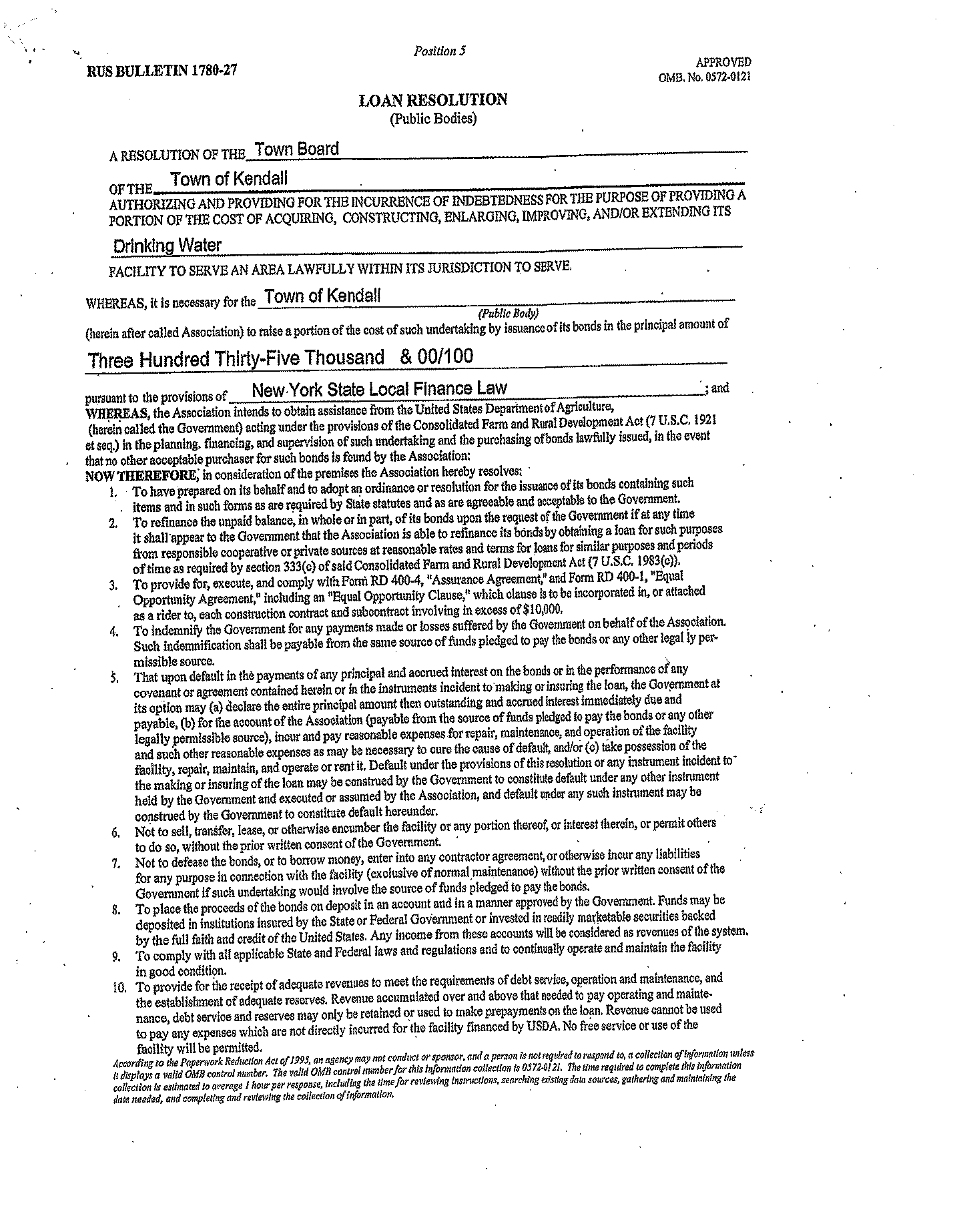 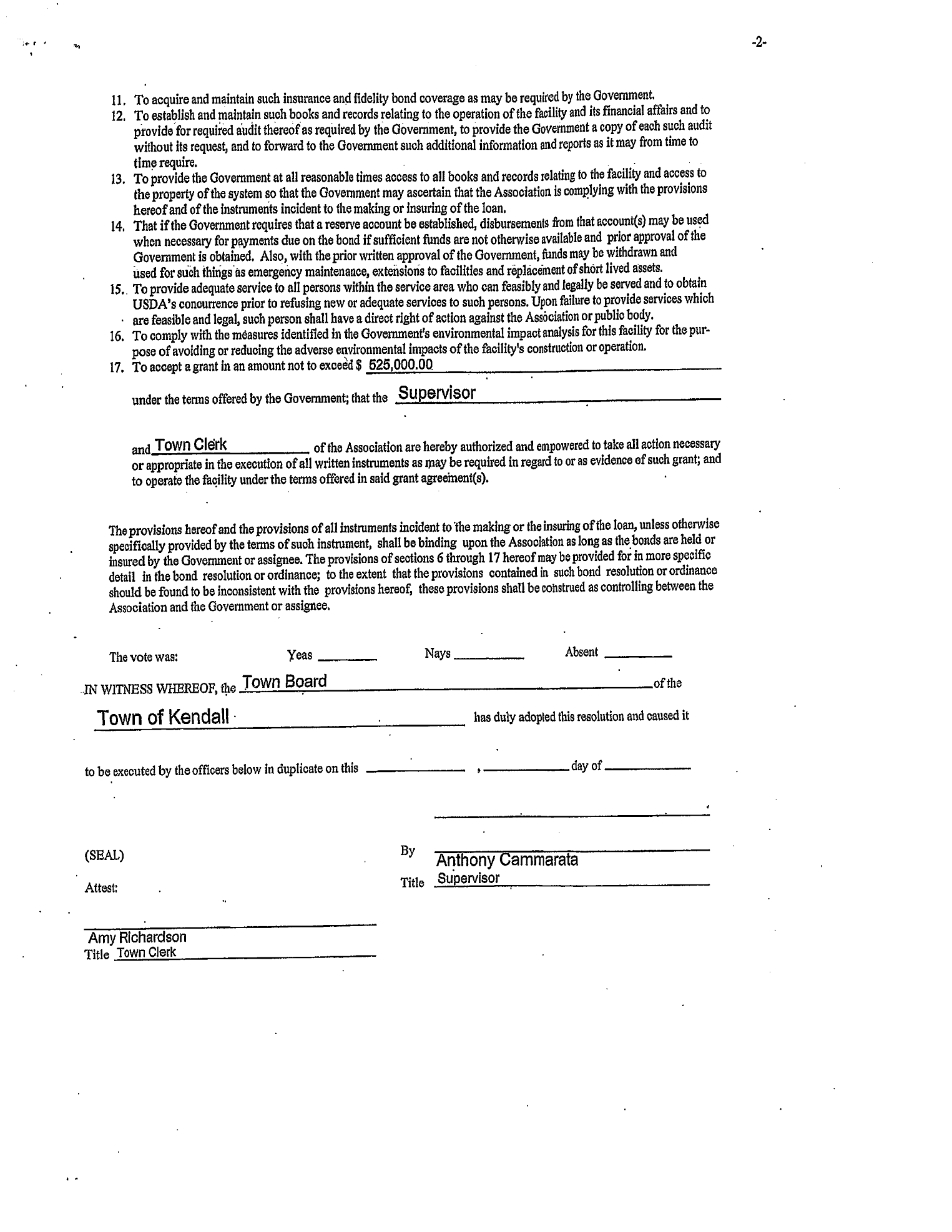 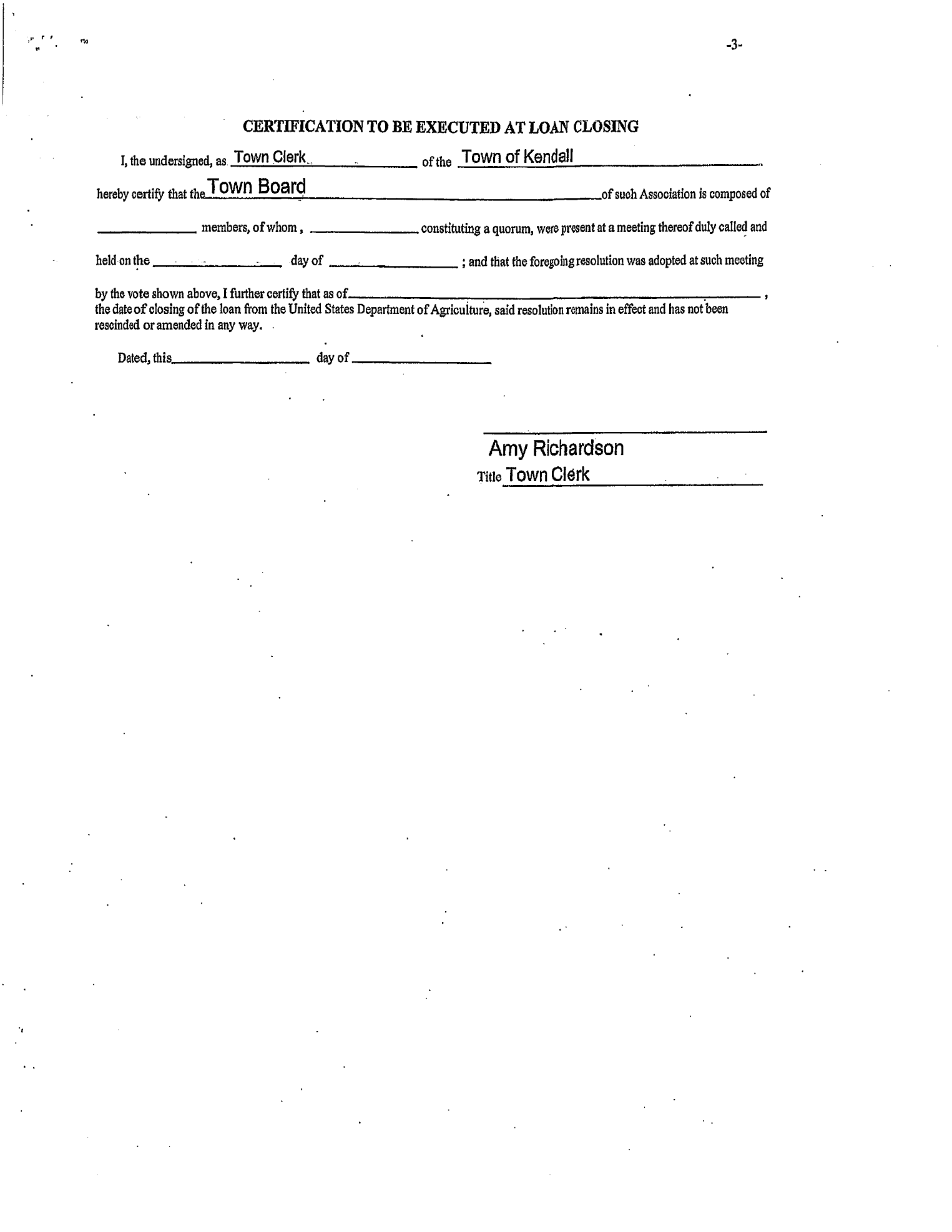 Supervisor Cammarata called for a vote, resulting in all ayes, and declared the motion carried.Flow made the following motion, seconded by Szozda:RESOLUTION 45-0117 AGREEMENT WITH LABELLA ASSOCIATES FOR PROFESSIONAL SERVICES RELATED TO POTENTIAL WATER DISTRICT NINEBe it hereby resolved that the Kendall Town Board authorizes Supervisor Cammarata to enter into an agreement with La Bella Associates, P.C., for engineering services related to the water distribution improvements and extension to be constructed within potential Water District NINE.  This is subject to review and approval by Attorney Meier as to form and content.Supervisor Cammarata called for a vote, resulting in all ayes, and declared the motion carried.This month, two Abstracts were created, in order to more easily determine those expenses to be paid from the 2016 Budget prior to close-out, and those which are 2017 expenses.Szozda motioned to accept the claims as presented, seconded by Flow; all ayes:PAYMENT OF CLAIMS 2016General Fund	Abstract 14	$ 2,074.67 	Vouchers 950-958,960 Highway Fund	Abstract 14	 $   189.00   	Voucher 950 Light District One	Abstract 14         	$   542.38	Voucher 955 Light District Two	Abstract 14         	$   317.98 	Voucher 955 Light District Three	Abstract 14     	$   186.29   	Voucher 955Water District Six	Abstract 14        	$ 1,410.79 	Vouchers 956,959,960		$ 4,721.11 Flow motioned to accept the claims as presented, seconded by Szozda; all ayes:PAYMENT OF CLAIMS 2017General Fund	Abstract 1	$ 29,488.05 	Vouchers 1-5, 7-17, 32 Highway Fund	Abstract 1	 $ 20,869.75   	Vouchers 2, 11, 18-31 Water District Two	Abstract 1         	$  2,260.00 	Voucher  6 Water District Three	Abstract 1         	$  4,555.63 	Voucher  6 Water District Four	Abstract 1     	$ 17,508.13   	Voucher  6Water District Five	Abstract 1        	$  6,479.38 	Voucher  6Fire District	Abstract 1	$ 33,481.00	Voucher  11     		$114,641.94OLD BUSINESS	Defibrillators – availability and training 		$1,199 will be provided toward this from the Justice grant. Bids will be sought.	Kendall’s Finest		No update		Solar Moratorium		May need to be extended, as solar code will likely not be in place before the moratorium 			expires.	Water District 9		Meeting scheduled with LaBella. WD 9 will connect the potential Water Districts 7 and 8 			to each other.	Marina – nothing new	Voting machines – Town may dispose of as it desires. They can be declared surplus and sold for 			scrap.NEW BUSINESS	Surveillance cameras will be placed around and in the Town Hall, including in the meeting room. 	The justification is that it may deter criminal activity or help to prosecute the perpetrators if any 	does occur. Funds for these cameras will be provided by the Justice grant.Attorney Meier asked the Board to call an executive session to discuss pending litigation.Councilwoman Flow made a motion to go into executive session to discuss pending litigation, seconded by Councilwoman Szozda; all ayes. Executive session called at 7:42 p.m. Open meeting was returned to at 7:58 p.m.If decisions are derived during an executive session, rather than simply discussion, those decisions must be recorded in official minutes. During this executive session, a decision was made to have Attorney Meier draft a Notice of Appearance on behalf of the Town Board to be filed with the Orleans County Court regarding litigation over a drainage issue. Cammarata asked for a motion to recess rather than adjourn this meeting, so resolutions pertaining to Water District Seven can be addressed before the regularly scheduled February meeting. Flow called for recess until February 7th at 7:00 p.m., seconded by Szozda; all ayes. Meeting recessed at 8:00 p.m.Respectfully Submitted,Amy K. Richardson,Kendall Town Clerk